Förtydligande gällande halkbekämpning på jämna gatunummerDet åligger Gatuansvarig att inte enbart halkbekämpa i våra nedfarter utan även att se till att utrymmet vid brevlådorna sandas.I nedanståendebild framgår vilket område var och en sandningsansvarig ansvarar för.Blå linje: 	Sandningsansvarig Trumpetgatan 2–16Orange linje: 	Sandningsansvarig Trumpetgatan 18–32Röd linje: 	Sandningsansvarig Trumpetgatan 34–48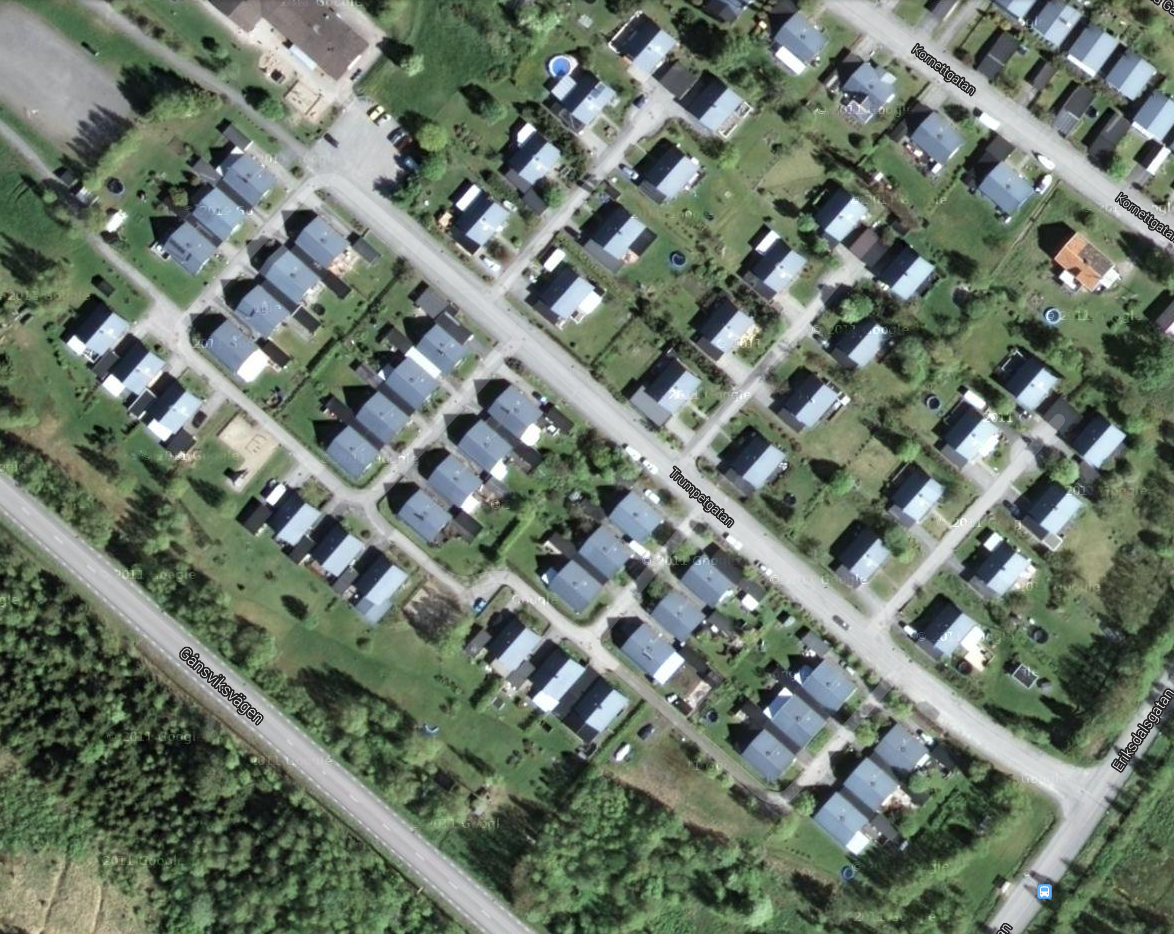 OBS! Varje fastighetsägare ansvarar för att ta upp den sand/grus som ligger utanför tomten. Gruset som ligger kvar i högar är en risk för cyklande barn. Sanden/gruset får inte läggas i sandlådorna.Med vänlig hälsning,Styrelsen